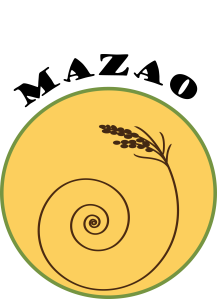 SCHEDA DI ISCRIZIONEDati AnagraficiDati AnagraficiNomeCognomeData di nascitaIndirizzo di ResidenzaCodice FiscaleN. Carta d’Identità o PassaportoN. telefono cellulareMailProfessioneOrganizzazione di riferimento (Se partecipi come rappresentate di un’organizzazione)Dati LogisticiDati LogisticiLuogo di partenza per raggiungere la formazioneMezzo scelto per il trasporto verso la formazioneIn caso di arrivo in auto, hai posti liberi che potresti mettere a disposizione per altri partecipanti?In caso di arrivo in treno a che ora sarai alla stazione di Orvieto?Dati AlimentariDati AlimentariSegnare con una X il regime alimentare preferito ed eventuali allergie e/o intolleranze: Segnare con una X il regime alimentare preferito ed eventuali allergie e/o intolleranze: OnnivoroPescetarianoVegetarianoVeganoCeliacoAllergieIntolleranze